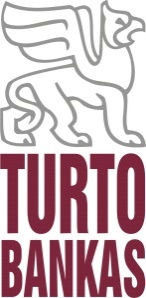 Jurbarko rajono savivaldybės administracijai
El. p.: info@jurbarkas.ltDĖL VALSTYBĖS NEKILNOJAMOJO TURTO PERDAVIMO PANAUDOS PAGRINDAISIšnagrinėję Jurbarko rajono savivaldybės administracijos 2020 m. rugsėjo 14 d. raštu Nr. R4-24E-1757 „Dėl patalpų panaudos“ pateiktą prašymą, informuojame, kad iš esmės neprieštaraujame valstybės nekilnojamojo turto (44,81 kv. m administracinės paskirties patalpos pastate, kurio unikalus numeris - 9498-2000-8013, perduodamos patalpos pažymėtos indeksais – 139 (plotas 25,39 kv. m) ir 140 (plotas 12,26 kv. m), kartu su 9,30 kv. m bendro naudojimo ploto patalpų), esančio Dariaus ir Girėno g. 96, Jurbarke, perdavimui, Jurbarko rajono savivaldybės kontrolės ir audito tarnybai laikinai neatlygintinai valdyti ir naudotis panaudos pagrindais, teisės aktų nustatyta tvarka.Primename, kad finansų ministras 2016 kovo 31 d. įsakymu Nr. 1K-111 patvirtino Valstybės turto informacinės paieškos sistemos (VTIPS) duomenų pateikimo, naudojimo ir sprendimų derinimo taisykles, todėl visi sprendimai, susiję su valstybės nekilnojamojo turto perdavimu, tarp jų ir valstybės nekilnojamojo turto perdavimo panaudos pagrindais laikinai neatlygintinai valdyti ir naudoti, turi būti derinami VTIPS. Dėkojame už bendradarbiavimą.Valstybinių kompetencijų departamento direktorius	                                            Algirdas StumbrysA. Navickas tel. +370 682 04066, el. p.: Audrius.Navickas@turtas.lt2020-09-Nr.(15.2-E)-SK4-2020-09-14Nr.      R4-24E-1757